ПОВЕСТКА ДНЯ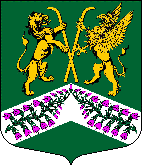 заседания избирательной комиссии муниципального образования «Юкковское сельское поселение» Всеволожского муниципального района Ленинградской области № 3327.08.2021                                                                                                                                17:45повестка формируется